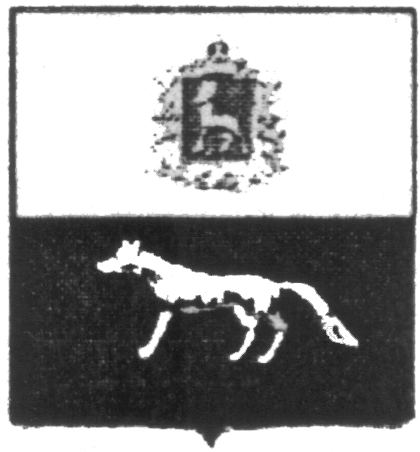 П О С Т А Н О В Л Е Н И Еот  «29»  февраля 2016 г. №  11О внесении изменений в Приложение к постановлению администрации городского поселения Суходол муниципального района Сергиевский № 56 от 31.12.15г. «Об утверждении муниципальной программы «Переселение граждан из аварийного жилищного фонда на территории городского поселения Суходол муниципального района Сергиевский Самарской области» на 2016-2018гг.В соответствии с Федеральным законом от 06.10.2003 № 131-ФЗ «Об общих принципах организации местного самоуправления в Российской Федерации» и Уставомгородского поселения Суходол, в целях уточнения объемов финансирования проводимых программных мероприятий,Администрация городского поселения Суходол муниципального района Сергиевский  ПОСТАНОВЛЯЕТ:1.Внести изменения в Приложение к постановлению Администрации городского поселения Суходол муниципального района Сергиевский № 56 от 31.12.15г. «Об утверждении муниципальной программы «Переселение граждан из аварийного жилищного фонда на территории городского поселения Суходол муниципального района Сергиевский Самарской области» на 2016-2018гг.(далее - Программа) следующего содержания:        1.1.В Паспорте Программы позицию «Объемы и источники финансирования программных мероприятий» изложить в следующей редакции:Общий объем планируемых средств на выполнение мероприятий Программы – 20 451 816,09 рублей, в том числе:средства местного бюджета –20 451 816,09 рублей:2016год – 13 569 860,58 рублей;2017год – 6 881 955,51 рублей.1.2.В разделе Программы «Финансовое обеспечение программы» абзац 1 изложить в следующей редакции:Планируемый объем средств за счет всех источников финансирования программных мероприятий составляет 20 451 816,09рублей, из них:средства местного бюджета – 20 451 816,09рублей.         1.3. Приложение №1 к Программе изложить в редакции согласно приложения №1 к настоящему Постановлению.     2.Опубликовать настоящее Постановление в газете «Сергиевский вестник».       3.Настоящее Постановление вступает в силу со дня его официального опубликования.Глава городского поселения Суходол муниципального района Сергиевский                                   Малышев А.Н.Приложение№1к Постановлению администрации Городского поселения Суходолмуниципального района Сергиевский№____от________2016 годаФинансовое обеспечение муниципальной программы «Переселение граждан из аварийного жилищного фонда на территории городского поселения Суходол муниципального района Сергиевский Самарской области» на 2016-2018гг.Этапы реализацииВсего, рублейСредства областного бюджета,рублейСредства Государственной корпорации- Фонда содействию реформированию ЖКХ, рублейСредства местного бюджета, рублей124562016 год 13 569 860,580,000,0013 569 860,582017 год6 881 955,510,000,006 881 955,512018 год0,000,000,000,00ИТОГО20 451 816,090,000,0020 451 816,09